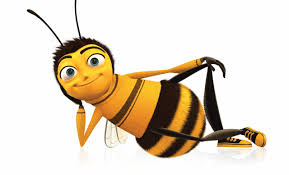 2020 Beye School Spelling Bee – 5th Grade Wednesday, January 15, 6:30 p.m. The 2020 Spelling Bee for grades 2-5 will be held on Wednesday, January 15, at 6:30 p.m. in the Beye School auditorium. Students will compete only against other students in the same grade. There will be 1st place, 2nd place, and 3rd place finishers for each grade. All students will receive a prize for participating in this friendly competition. Please study the attached fifth grade word list. Words will be taken directly from the published word list during competition. Once the published word list is exhausted, words will be taken from each grade's unpublished word list. Optional: Join us for an informal practice session after school on Wednesday, January 15, from 2:30 to 2:45. On the night of the Spelling Bee, second graders go onstage at 6:30. Each grade follows in order. Questions? Contact Paul Manus at pmanus@op97.org Spelling Bee Rules: 1. During the competition, each student will be given a word to spell by the Pronouncer. The student should say the word, spell the word, and say the word again. The student will not be eliminated if they do not say the word before or after spelling it. 2. The speller may ask the Pronouncer to repeat the word, define it, and/or use it in a sentence. 3. Having started to spell a word, the speller may stop and start over from the beginning. While retracing, there can be no change of letters or their sequence from those first spoken. If letters or their sequence are changed, then the speller is eliminated. 4. If the student misspells the word, then they are eliminated, unless there are only two spellers remaining. The next speller is given the next word on the word list. 5. When there are two spellers remaining, the elimination process changes. When one speller misspells a word, then the other speller is given the same word to spell. If the second speller spells that word correctly, plus the next word on the word list, then that speller is declared the winner. If both spellers misspell the same word, then the speller who first misspelled the word is given a new word to spell. Fifth Grade Word List boycott 								griefmemorize 								nomineeharangue 								vitaminsrepeat 									restaurantcemetery 								disturbanceaccommodate 								amnesiadevious 								politenesspenalty 								inexpensivequiver 									silliestunfamiliar 								nonchalantexcellence 								punctualtrombone 								ballerinapretend 								parallelrelic 									luxuryadvertise 								turquoise intrigue flippant tongue embarrass exaggerate chamber television condescend purposeful 